Service de la prévoyance sociale (SPS), Route des Cliniques 17, 1701 Fribourg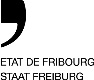 Service de l’enseignement spécialisé et des mesures d’aide (SESAM)Convention intercantonale relative aux institutions sociales (CIIS)
Demande de garantie de prise en charge (GPCF)Renseignements sur la personneRenseignements sur le séjourRenseignements sur les prestations et la compensation des coûtsRemarques de l’office de liaisonRenseignements sur l'institutionRenseignements sur l'institutionRenseignements sur l'institutionDomaine CIIS  A   DNomRue, n°TéléphoneNPA, lieuFaxSecteur / emplacementCourrielNomPrénomPrénomDate de naissanceSexeSexeN° d’assurance socialeNationalitéNationalitéDomicile civil,
(rue, n°, NPA, lieu, canton)Domicile civil,
(rue, n°, NPA, lieu, canton)Domicile civil,
(rue, n°, NPA, lieu, canton)Domicile civil,
(rue, n°, NPA, lieu, canton)Lieu de séjour (en cas d'école spéc. externe), (rue, n°, NPA, lieu, canton)Lieu de séjour (en cas d'école spéc. externe), (rue, n°, NPA, lieu, canton)Lieu de séjour (en cas d'école spéc. externe), (rue, n°, NPA, lieu, canton)Lieu de séjour (en cas d'école spéc. externe), (rue, n°, NPA, lieu, canton)Forme de protection des mineurs et des adultesForme de protection des mineurs et des adultesForme de protection des mineurs et des adultesForme de protection des mineurs et des adultesTuteur / tutriceCurateur / curatriceTuteur / tutriceCurateur / curatriceNom, prénomNom, prénomTuteur / tutriceCurateur / curatriceTuteur / tutriceCurateur / curatriceRue, n°, NPA, lieuRue, n°, NPA, lieuTéléphone, courrielTéléphone, courrielNom et adresse du père(rue, n°, NPA, lieu, canton)Nom et adresse du père(rue, n°, NPA, lieu, canton)Autorité parentale	 oui   nonRetrait du droit de déterminer le lieu 
de résidence /garde	 oui   nonAutorité parentale	 oui   nonRetrait du droit de déterminer le lieu 
de résidence /garde	 oui   nonNom et adresse de la mère(rue, n°, NPA, lieu, canton)Nom et adresse de la mère(rue, n°, NPA, lieu, canton)Autorité parentale	 oui   nonRetrait du droit de déterminer le lieu 
de résidence/garde	 oui   nonAutorité parentale	 oui   nonRetrait du droit de déterminer le lieu 
de résidence/garde	 oui   nonNom et adresse de l'autorité compétente (rue, n°, NPA, lieu)Nom et adresse de l'autorité compétente (rue, n°, NPA, lieu)Nom et adresse de l'autorité compétente (rue, n°, NPA, lieu)Date d'entréeSéjour planifié jusqu'au       durée indéterminée durée indéterminée interneDébut de la GPCFMesure relevant du droit pénal des mineursMesure relevant du droit pénal des mineurs oui   non externe Méthode F (forfait) Méthode F (forfait) Méthode F (forfait) Méthode F (forfait) Méthode D (couverture du déficit) Méthode D (couverture du déficit) Méthode D (couverture du déficit) Méthode D (couverture du déficit) Méthode D (couverture du déficit)Prestation 1Prestation 1Prestation 2Prestation 2Prestation 2Prestation 3Prestation 3Prestation/sPrestation/sNiveau des prestationsNiveau des prestationsUnité de calculUnité de calculCharges nettes imputablesCharges nettes imputablesFr.Fr.Fr../. contributions OFJ./. contributions OFJFr.Fr.Fr.Charges nettesCharges nettesFr.Fr.Fr.Lieu et dateInstitution:Nom, prénomSignature……………………………………………………...……………………………………………………...……………………………………………………...Lieu et dateLieu et dateLieu et dateService intracantonal compétent du canton répondant:Service intracantonal compétent du canton répondant:Service intracantonal compétent du canton répondant:Service intracantonal compétent du canton répondant:Office de liaison CIIS du canton répondant:Office de liaison CIIS du canton répondant:Office de liaison CIIS du canton répondant:Office de liaison CIIS du canton répondant:Office de liaison CIIS du canton répondant:SPSSPSSPSSPSSPSSignature……………………………………………………...……………………………………………………...……………………………………………………...SignatureSignature……………………………………………………...……………………………………………………...……………………………………………………...Contact (nom)SESAMSESAMSESAMContact (nom)Contact (nom)Rouiller-Zbinden CarmenRouiller-Zbinden CarmenRouiller-Zbinden CarmenTéléphone026 305 40 60026 305 40 60026 305 40 60TéléphoneTéléphone026 305 29 68026 305 29 68026 305 29 68Courrielsesam@fr.chsesam@fr.chsesam@fr.chCourrielCourrielCarmen.Rouiller@fr.chCarmen.Rouiller@fr.chCarmen.Rouiller@fr.ch